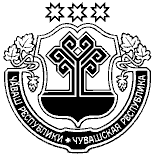 О внесении изменений в постановление  администрации Большеяниковского сельского поселения от 23.11.2017 № 80 «Об утверждении административного регламента администрации Большеяниковского сельского поселения по предоставлению муниципальной услуги «Подготовка и выдача градостроительного плана земельного участка» В соответствии с Федеральным законом Российской Федерации от 06 октября . № 131-ФЗ «Об общих принципах организации местного самоуправления в Российской Федерации», Градостроительным кодексом Российской Федерации Администрация Большеяниковского сельского поселения Урмарского района Чувашской РеспубликиПОСТАНОВЛЯЕТ:1. Внести в постановление администрации Большеяниковского сельского поселения от 23.11.2017 № 80 «Об утверждении административного регламента администрации Большеяниковского сельского поселения по предоставлению муниципальной услуги «Подготовка и выдача градостроительного плана земельного участка» следующие изменения:1.1. В абзаце восьмом пункта 2.6 Административного регламента слова «копия правоустанавливающего документа на земельный участок;» исключить.2. Настоящее постановление вступает в силу после его официального опубликования.Глава Большеяниковского сельского поселения Урмарского района                                                                                                  А.А.ВасильевЧАВАШ  РЕСПУБЛИКИВАРМАР РАЙОНĚЧУВАШСКАЯ РЕСПУБЛИКА УРМАРСКИЙ РАЙОН  ПЫСАК ЕНККАССИ ЯЛ ПОСЕЛЕНИЙĚН АДМИНИСТРАЦИЙĚ ЙЫШĂНУ2018-меш сулхи ака уйахен 02-ше  № 18               Пысак Енккасси ялěАДМИНИСТРАЦИЯБОЛЬШЕЯНИКОВСКОГО СЕЛЬСКОГОПОСЕЛЕНИЯ ПОСТАНОВЛЕНИЕ02 апреля . №18            деревня Большое Яниково